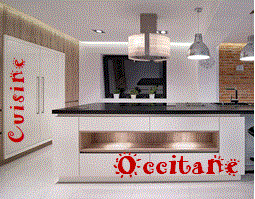 Cuisine OccitaneFabrication de meubles de cuisinePrésentation du scénario Cuisine Occitane fabrique des meubles de cuisines et vend de l’électroménager et des accessoires. Elle revend ses produits à des particuliers, des artisans, des magasins de meubles, dans son magasin et par l'intermédiaire de son site internet. Par ailleurs, elle propose à sa clientèle, l’étude de projet d’implantation de cuisine, l’installation, la réparation et la livraison de ses produits.En 4 ans d’existence, Cuisine Occitane est devenue une référence en tant que distributeur de cuisines dans le Gers. Si la qualité des produits et la garantie du meilleur prix comptent pour beaucoup dans cette réussite, elle repose aussi sur l’excellence du conseil. C’est pourquoi l’entreprise place le client au centre de son organisation.Désireuse de valoriser l’image de son entreprise, la direction s’interroge sur la problématique suivante :Comment développer la notoriété de Cuisine Occitane ?Nouvellement embauché(e), vous assistez Antoine Francouf, Responsable des ventes, dans la mise en œuvre des actions permettant d’atteindre cet objectif.Afin de réaliser les différentes missions qui vous seront confiées, vous disposez d’un bureau personnel équipé d’un poste informatique vous permettant de travailler sur la suite bureautique du Pack Office, d’utiliser internet et la messagerie Google.Pour vous familiariser avec l’entreprise consultez les documents suivants (dossier « Présentation Cuisine Occitane ») :Fiche d’identité de l’entreprise Cuisine OccitaneOrganigramme de l’entrepriseDévelopper la notoriété de l’entreprise Cuisine OccitaneProcessusNotions abordées :La stratégie de prospectionLa recherche et la collecte d’informationsLa création des tableauxLa mise à jour d’un fichier sous PGILa rédaction d’un courrierLa lettre publicitaire (Méthode AIDA)La lettre type et le publipostageLe coupon réponseRessources complémentaires :Rechercher les coordonnées de constructeurs de maisons individuelles.Consignes verbales à communiquer aux élèves :Rechercher sur internet 10 constructeurs de maisons individuelles se situant dans un rayon de 60 kms autour de la ville de Lectoure.Porter l’attention sur la différence entre « constructeurs de maisons » et « agences immobilières ».Proposition de corrigé :Proposition corrigé trame Fichier « Prospect Constructeurs maisons » 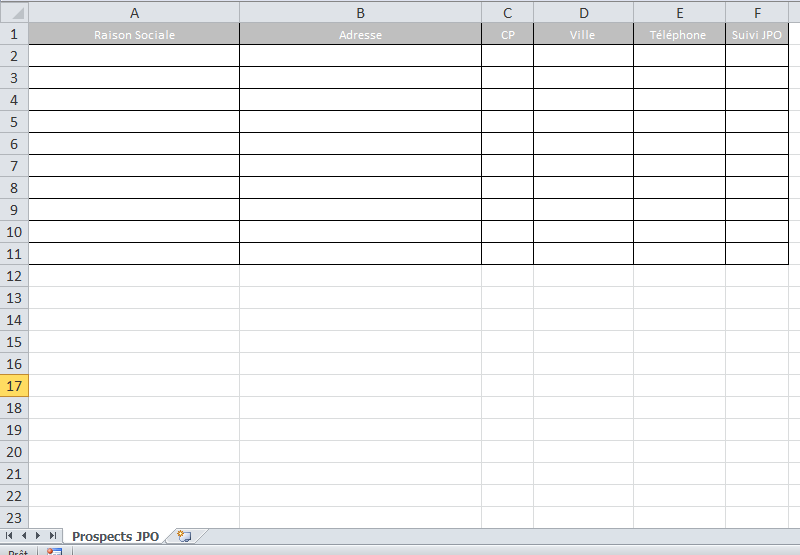 Proposition corrigé lettre d’invitation 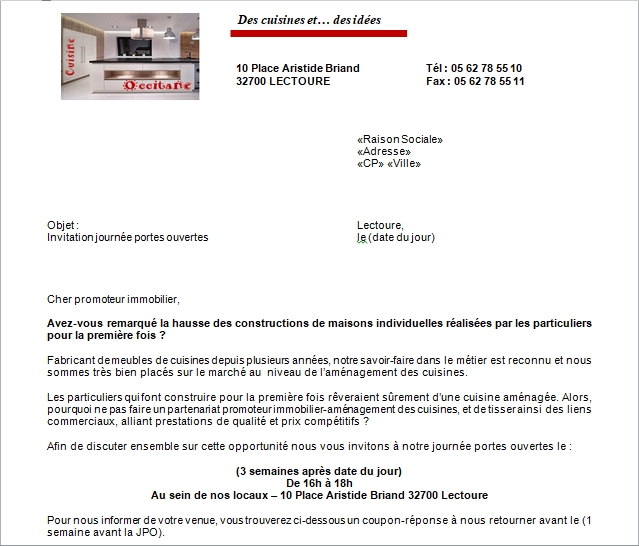 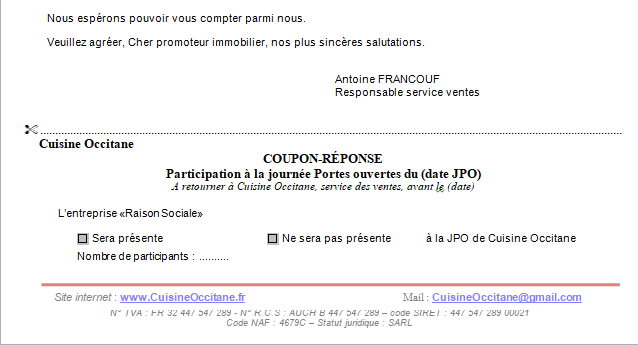 Remarque : il est possible, selon le niveau des élèves, de leur demander de filtrer le fichier et  de n’envoyer la lettre qu’aux constructeurs d’Auch (par exemple).Notions abordées :La communication téléphoniqueLa réalisation d’un questionnaire de satisfactionLa mise en forme de documents de communication (flyer, plaquette…)Ressources complémentaires :Proposition de corrigé :Proposition corrigé plan appel téléphonique CONTACT	Saluer, Se présenter, Donner le nom de son entreprise	Demander l’interlocuteur désiré (direction ou service commercial)	Si transfert de l’appel à la personne	Saluer, Se présenter, Donner le nom	demandée faire de nouveau	de son entrepriseRAISON	Présenter l’objet de l’appel :rappeler la lettre d’invitation à la JPO envoyée le (date d’envoi)dire qu’à ce jour, nous n’avons pas reçu le coupon réponseOBJECTIF	Argumenter pour les inciter à venir et demander confirmation de la présenceCONCLUSION	Remercier et prendre congéProposition corrigé structuration questionnaire Confiez-nous vos impressions…Objet : la journée portes ouvertes du (date).Vous venez de participer à notre  journée portes ouvertes. Nous aimerions connaître votre avis sur l’organisation de cette rencontre.L’organisation de la journée portes ouvertesLa qualité des échangesLa qualité de nos servicesMERCI DE VOTRE PARTICIPATIONCe questionnaire est à déposer dans l’urne prévue à cet effet, à l’entrée de l’entreprise, avant votre départ. Proposition corrigé structuration documentation Pas de proposition de corrigé.Logiciel exigé : Publisher ou logiciel type CanvaFormats possibles : A4 (pleine page) – dépliant (3 volets).Indicateurs de performance attendus :Présence de la totalité des consignes du responsable des ventesOrganisation rationnelle des idéesPrésentation attractiveSyntaxe et orthographe maitrisésPrésence de toutes les images du dossier iconographique Notions abordées :La noteLe courrielRessources complémentaires :Dépouiller le questionnaire et l’analyser.Remarques : dans la mesure où il est souhaitable d’utiliser un questionnaire issu du travail des élèves, l’enseignant veillera à les compléter.Le dépouillement peut faire l’objet d’une séquence de co-intervention avec les mathématiques.Mail de remerciement.Consignes verbales à communiquer aux élèves :Contenu du mail :Rappeler leur venue à la JPO et les remercier.Espérer que cette rencontre aura répondu à leurs attentesPréciser que nous restons à leur dispositionProposition de corrigé :Proposition corrigé dépouillement Pas de proposition de corrigé.Logiciel exigé : ExcelIndicateurs de performance attendus :Présence d’un titre général au-dessus Structuration du tableau ordonnée et facile d’exploitationPrésence des données brutes et des données relatives Présence de toutes les données (informations) présentes dans le questionnaire Proposition corrigé note LOGOPrénom NOMAssistant	Lectoure, le 	À l’attention de Monsieur FRANCOUF	Responsable des ventesNOTE Objet : Journée portes ouvertes du (date).Introduction : 	rappelle de la demande 	présentation du plan de la noteI – Titre partie 1II – Titre partie 2Conclusion : 	Faire une synthèse globale de l’ensemble de la note (en 1 ou 2 phrases). 	Indiquer si d’autres JPO sont pertinentes. 	Prénom NOM	AssistantProposition corrigé mail Objet : RemerciementsPlan :Bonjour (suivi du nom de la personne destinataire du mail),Rappeler leur venue à la JPO et les remercier.Espérer que cette rencontre aura répondu à leurs attentesPréciser que nous restons à leur dispositionBien cordialement,Jean TOSCADEDirecteurNotions abordées :Les documents commerciauxhttp://www.cerpeg.fr/bacga/index.php?title=La_cha%C3%AEne_des_documents_commerciauxRessources complémentaires :Qu’est-ce qu’un PGIModes opératoire PGI commande clientModes opératoire PGI bon de livraison et facturationProposition de corrigé :Proposition de bon de livraison clients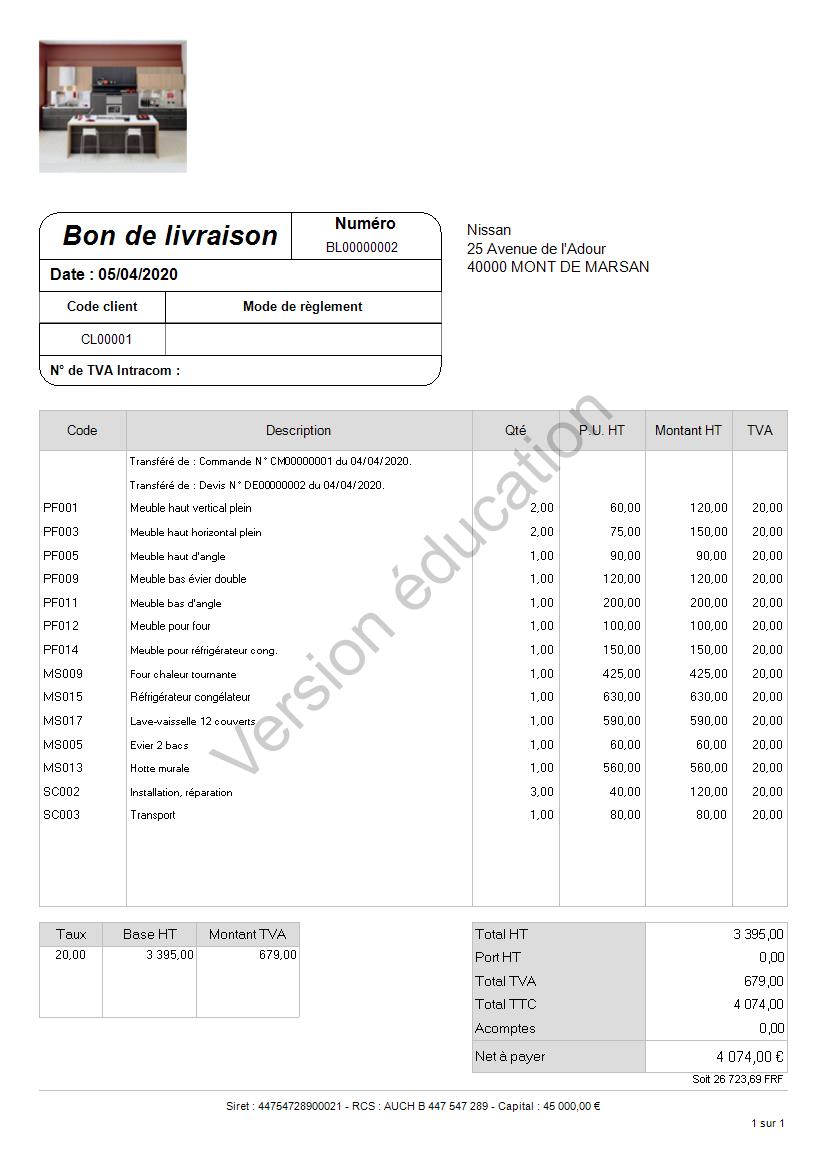 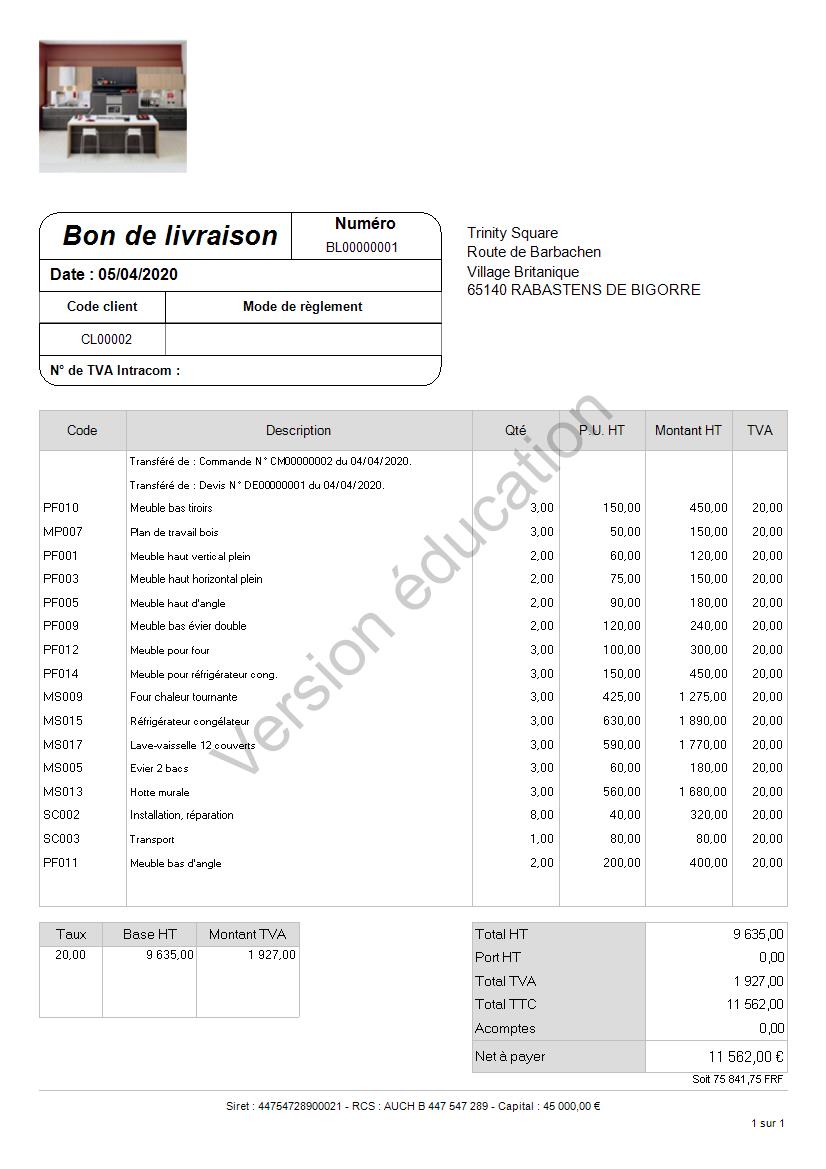 Proposition de correction FactureSituation 1 – Participer aux opérations de prospectionSituation 2 – Participer à l’organisation d’un évènementSituation 3 – Assurer le suivi de la JPOSituation 4 – Traiter les demandes commerciales reçues lors de la JPOSARL Cuisine OccitaneSARL Cuisine OccitaneSARL Cuisine OccitaneSARL Cuisine OccitaneSARL Cuisine OccitaneSARL Cuisine OccitaneSARL Cuisine OccitaneSARL Cuisine OccitaneSARL Cuisine OccitaneSARL Cuisine Occitane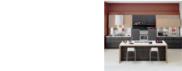 10 Place Aristide Briand10 Place Aristide Briand10 Place Aristide Briand10 Place Aristide Briand10 Place Aristide Briand10 Place Aristide Briand10 Place Aristide Briand10 Place Aristide Briand10 Place Aristide Briand10 Place Aristide Briand32700  LECTOURE32700  LECTOURE32700  LECTOURE32700  LECTOURE32700  LECTOURE32700  LECTOURE32700  LECTOURE32700  LECTOURE32700  LECTOURE32700  LECTOURETél : 05 62 78 55 10Tél : 05 62 78 55 10Tél : 05 62 78 55 10Tél : 05 62 78 55 10Tél : 05 62 78 55 10Tél : 05 62 78 55 10Tél : 05 62 78 55 10Tél : 05 62 78 55 10Tél : 05 62 78 55 10Tél : 05 62 78 55 10Tél portable :Tél portable :Tél portable :Tél portable :Tél portable :Tél portable :Tél portable :Tél portable :Tél portable :Tél portable :Fax : 05 62 78 55 11Fax : 05 62 78 55 11Fax : 05 62 78 55 11Fax : 05 62 78 55 11Fax : 05 62 78 55 11Fax : 05 62 78 55 11Fax : 05 62 78 55 11Fax : 05 62 78 55 11Fax : 05 62 78 55 11Fax : 05 62 78 55 11Site web : www.CuisineOccitane.frSite web : www.CuisineOccitane.frSite web : www.CuisineOccitane.frSite web : www.CuisineOccitane.frSite web : www.CuisineOccitane.frSite web : www.CuisineOccitane.frSite web : www.CuisineOccitane.frSite web : www.CuisineOccitane.frSite web : www.CuisineOccitane.frSite web : www.CuisineOccitane.frEmail : CuisineOccitane@gmail.comEmail : CuisineOccitane@gmail.comEmail : CuisineOccitane@gmail.comEmail : CuisineOccitane@gmail.comEmail : CuisineOccitane@gmail.comEmail : CuisineOccitane@gmail.comEmail : CuisineOccitane@gmail.comEmail : CuisineOccitane@gmail.comEmail : CuisineOccitane@gmail.comEmail : CuisineOccitane@gmail.comNissanNissanNissanNissanNissanNissanNissanNissanNissanNissanNissanNissanNissanNissanNissanNissanNissanNissanNissanNissanNissanNissanNissanNissanNissanNissanNissanNissan25 Avenue de l'Adour25 Avenue de l'Adour25 Avenue de l'Adour25 Avenue de l'Adour25 Avenue de l'Adour25 Avenue de l'Adour25 Avenue de l'Adour25 Avenue de l'Adour25 Avenue de l'Adour25 Avenue de l'Adour25 Avenue de l'Adour25 Avenue de l'Adour25 Avenue de l'Adour25 Avenue de l'Adour25 Avenue de l'Adour25 Avenue de l'Adour25 Avenue de l'Adour25 Avenue de l'Adour25 Avenue de l'Adour25 Avenue de l'Adour25 Avenue de l'Adour25 Avenue de l'Adour25 Avenue de l'Adour25 Avenue de l'Adour25 Avenue de l'Adour25 Avenue de l'Adour25 Avenue de l'Adour25 Avenue de l'Adour40000 MONT DE MARSAN40000 MONT DE MARSAN40000 MONT DE MARSAN40000 MONT DE MARSAN40000 MONT DE MARSAN40000 MONT DE MARSAN40000 MONT DE MARSAN40000 MONT DE MARSAN40000 MONT DE MARSAN40000 MONT DE MARSAN40000 MONT DE MARSAN40000 MONT DE MARSAN40000 MONT DE MARSAN40000 MONT DE MARSAN40000 MONT DE MARSAN40000 MONT DE MARSAN40000 MONT DE MARSAN40000 MONT DE MARSAN40000 MONT DE MARSAN40000 MONT DE MARSAN40000 MONT DE MARSAN40000 MONT DE MARSAN40000 MONT DE MARSAN40000 MONT DE MARSAN40000 MONT DE MARSAN40000 MONT DE MARSAN40000 MONT DE MARSAN40000 MONT DE MARSANFacture en coursFacture en coursFacture en coursFacture en coursFacture en coursFacture en coursFacture en coursNuméroNuméroNuméroNuméroNuméroDateDateDateCode clientCode clientCode clientDate échéanceDate échéanceDate échéanceMode de règlementMode de règlementMode de règlementMode de règlementMode de règlementMode de règlementMode de règlementMode de règlementMode de règlementMode de règlementMode de règlementN° de Tva intracomN° de Tva intracomN° de Tva intracomN° de Tva intracomN° de Tva intracomN° de Tva intracomN° de Tva intracomN° de Tva intracomN° de Tva intracomN° de Tva intracomN° de Tva intracomN° de Tva intracomN° de Tva intracomN° de Tva intracomN° de Tva intracomN° de Tva intracomN° de Tva intracomN° de Tva intracomN° de Tva intracomN° de Tva intracomFA00000002FA00000002FA00000002FA00000002FA0000000205/04/202005/04/202005/04/2020CL00001CL00001CL0000105/04/202005/04/202005/04/2020CodeCodeCodeCodeDescriptionDescriptionDescriptionDescriptionDescriptionDescriptionDescriptionDescriptionDescriptionDescriptionQtéQtéQtéQtéQtéQtéP.U. HTP.U. HTP.U. HTP.U. HTP.U. HTP.U. HTP.U. HTP.U. HTMontant HTMontant HTMontant HTMontant HTMontant HTMontant HTMontant HTTVATVATVATVATVATVATVATVATVATVATVA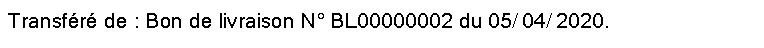 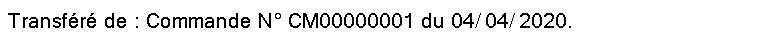 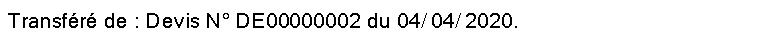 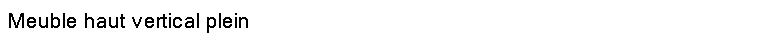 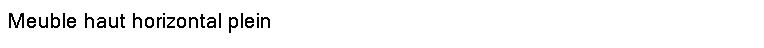 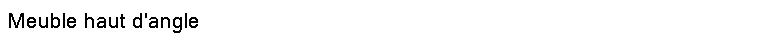 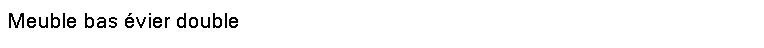 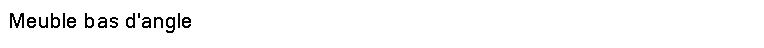 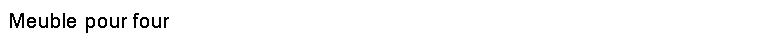 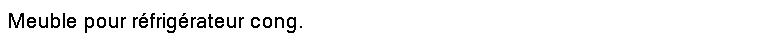 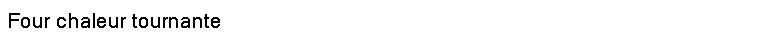 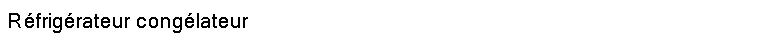 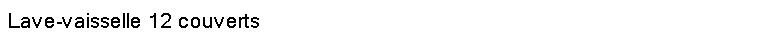 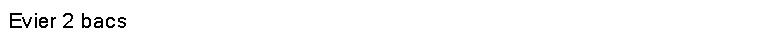 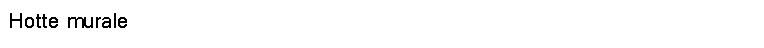 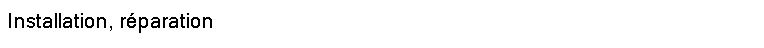 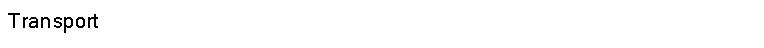 0,000,000,000,000,000,000,000,000,000,000,000,000,000,000,000,000,000,000,000,000,000,000,000,000,000,000,000,000,000,000,000,000,000,000,000,000,000,000,000,000,000,000,000,000,000,000,000,000,000,000,000,000,000,000,000,000,000,000,000,000,000,000,000,000,000,000,000,000,000,000,000,000,000,000,000,000,000,000,000,000,000,000,000,000,000,000,000,000,000,000,000,000,000,000,000,00PF001PF001PF001PF0012,002,002,002,002,002,0060,0060,0060,0060,0060,0060,0060,0060,00120,00120,00120,00120,00120,00120,00120,0020,0020,0020,0020,0020,0020,0020,0020,0020,0020,0020,00PF003PF003PF003PF0032,002,002,002,002,002,0075,0075,0075,0075,0075,0075,0075,0075,00150,00150,00150,00150,00150,00150,00150,0020,0020,0020,0020,0020,0020,0020,0020,0020,0020,0020,00PF005PF005PF005PF0051,001,001,001,001,001,0090,0090,0090,0090,0090,0090,0090,0090,0090,0090,0090,0090,0090,0090,0090,0020,0020,0020,0020,0020,0020,0020,0020,0020,0020,0020,00PF009PF009PF009PF0091,001,001,001,001,001,00120,00120,00120,00120,00120,00120,00120,00120,00120,00120,00120,00120,00120,00120,00120,0020,0020,0020,0020,0020,0020,0020,0020,0020,0020,0020,00PF011PF011PF011PF0111,001,001,001,001,001,00200,00200,00200,00200,00200,00200,00200,00200,00200,00200,00200,00200,00200,00200,00200,0020,0020,0020,0020,0020,0020,0020,0020,0020,0020,0020,00PF012PF012PF012PF0121,001,001,001,001,001,00100,00100,00100,00100,00100,00100,00100,00100,00100,00100,00100,00100,00100,00100,00100,0020,0020,0020,0020,0020,0020,0020,0020,0020,0020,0020,00PF014PF014PF014PF0141,001,001,001,001,001,00150,00150,00150,00150,00150,00150,00150,00150,00150,00150,00150,00150,00150,00150,00150,0020,0020,0020,0020,0020,0020,0020,0020,0020,0020,0020,00MS009MS009MS009MS0091,001,001,001,001,001,00425,00425,00425,00425,00425,00425,00425,00425,00425,00425,00425,00425,00425,00425,00425,0020,0020,0020,0020,0020,0020,0020,0020,0020,0020,0020,00MS015MS015MS015MS0151,001,001,001,001,001,00630,00630,00630,00630,00630,00630,00630,00630,00630,00630,00630,00630,00630,00630,00630,0020,0020,0020,0020,0020,0020,0020,0020,0020,0020,0020,00MS017MS017MS017MS0171,001,001,001,001,001,00590,00590,00590,00590,00590,00590,00590,00590,00590,00590,00590,00590,00590,00590,00590,0020,0020,0020,0020,0020,0020,0020,0020,0020,0020,0020,00MS005MS005MS005MS0051,001,001,001,001,001,0060,0060,0060,0060,0060,0060,0060,0060,0060,0060,0060,0060,0060,0060,0060,0020,0020,0020,0020,0020,0020,0020,0020,0020,0020,0020,00MS013MS013MS013MS0131,001,001,001,001,001,00560,00560,00560,00560,00560,00560,00560,00560,00560,00560,00560,00560,00560,00560,00560,0020,0020,0020,0020,0020,0020,0020,0020,0020,0020,0020,00SC002SC002SC002SC0023,003,003,003,003,003,0040,0040,0040,0040,0040,0040,0040,0040,00120,00120,00120,00120,00120,00120,00120,0020,0020,0020,0020,0020,0020,0020,0020,0020,0020,0020,00SC003SC003SC003SC0031,001,001,001,001,001,0080,0080,0080,0080,0080,0080,0080,0080,0080,0080,0080,0080,0080,0080,0080,0020,0020,0020,0020,0020,0020,0020,0020,0020,0020,0020,00Récapitulatif des échéances :Récapitulatif des échéances :Récapitulatif des échéances :Récapitulatif des échéances :Récapitulatif des échéances :Récapitulatif des échéances :Récapitulatif des échéances :Récapitulatif des échéances :Récapitulatif des échéances :Date d'échéanceDate d'échéanceDate d'échéanceDate d'échéanceDate d'échéanceDate d'échéanceMode de paiementMode de paiementMode de paiementMode de paiementMode de paiementMode de paiementMode de paiementMode de paiementMode de paiementMode de paiementMode de paiementMode de paiementMode de paiementMode de paiementMode de paiementMode de paiementMontant de l'échéanceMontant de l'échéanceMontant de l'échéanceMontant de l'échéanceMontant de l'échéanceMontant de l'échéanceMontant de l'échéanceMontant de l'échéanceMontant de l'échéanceMontant de l'échéanceSolde dûSolde dûSolde dûSolde dûSolde dûSolde dûSolde dûSolde dûSolde dûSolde dûSolde dûSolde dûSolde dûSolde dû05/04/202005/04/202005/04/202005/04/202005/04/202005/04/2020ChèqueChèqueChèqueChèqueChèqueChèqueChèqueChèqueChèqueChèqueChèqueChèqueChèqueChèqueChèqueChèque4 074,004 074,004 074,004 074,004 074,004 074,004 074,004 074,004 074,004 074,004 074,004 074,004 074,004 074,004 074,004 074,004 074,004 074,004 074,004 074,004 074,004 074,004 074,004 074,00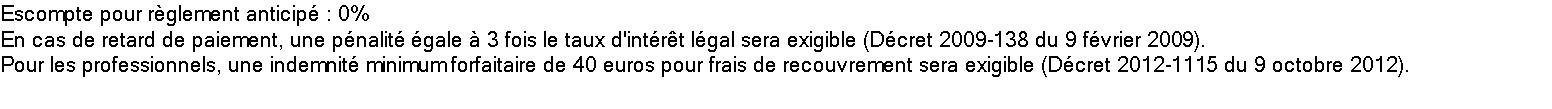 TauxTauxTauxBase HTBase HTBase HTBase HTMontant TVAMontant TVAMontant TVATotal HTTotal HTTotal HTTotal HTTotal HTTotal HTTotal HTTotal HTTotal HTTotal HTTotal HTTotal HTTotal HT3 395,003 395,003 395,003 395,003 395,003 395,003 395,003 395,003 395,003 395,003 395,003 395,003 395,003 395,003 395,003 395,003 395,0020,0020,0020,003 395,003 395,003 395,003 395,00679,00679,00679,00Remise 0,00%Remise 0,00%Remise 0,00%Remise 0,00%Remise 0,00%Remise 0,00%Remise 0,00%Remise 0,00%Remise 0,00%Remise 0,00%Remise 0,00%Remise 0,00%Remise 0,00%0,000,000,000,000,000,000,000,000,000,000,000,000,000,000,000,000,00Total HT remiséTotal HT remiséTotal HT remiséTotal HT remiséTotal HT remiséTotal HT remiséTotal HT remiséTotal HT remiséTotal HT remiséTotal HT remiséTotal HT remiséTotal HT remiséTotal HT remisé3 395,003 395,003 395,003 395,003 395,003 395,003 395,003 395,003 395,003 395,003 395,003 395,003 395,003 395,003 395,003 395,003 395,00Port HTPort HTPort HTPort HTPort HTPort HTPort HTPort HTPort HTPort HTPort HTPort HTPort HT0,000,000,000,000,000,000,000,000,000,000,000,000,000,000,000,000,00Total HT NetTotal HT NetTotal HT NetTotal HT NetTotal HT NetTotal HT NetTotal HT NetTotal HT NetTotal HT NetTotal HT NetTotal HT NetTotal HT NetTotal HT Net3 395,003 395,003 395,003 395,003 395,003 395,003 395,003 395,003 395,003 395,003 395,003 395,003 395,003 395,003 395,003 395,003 395,00Total TVATotal TVATotal TVATotal TVATotal TVATotal TVATotal TVATotal TVATotal TVATotal TVATotal TVATotal TVATotal TVA679,00679,00679,00679,00679,00679,00679,00679,00679,00679,00679,00679,00679,00679,00679,00679,00679,00Total TTCTotal TTCTotal TTCTotal TTCTotal TTCTotal TTCTotal TTCTotal TTCTotal TTCTotal TTCTotal TTCTotal TTCTotal TTC4 074,004 074,004 074,004 074,004 074,004 074,004 074,004 074,004 074,004 074,004 074,004 074,004 074,004 074,004 074,004 074,004 074,00AcomptesAcomptesAcomptesAcomptesAcomptesAcomptesAcomptesAcomptesAcomptesAcomptesAcomptesAcomptesAcomptes0,000,000,000,000,000,000,000,000,000,000,000,000,000,000,000,000,00Net à payerNet à payerNet à payerNet à payerNet à payerNet à payerNet à payerNet à payerNet à payerNet à payerNet à payerNet à payerNet à payer4 074,00€4 074,00€4 074,00€4 074,00€4 074,00€4 074,00€4 074,00€4 074,00€4 074,00€4 074,00€4 074,00€4 074,00€4 074,00€4 074,00€4 074,00€4 074,00€4 074,00€Siret : 44754728900021 - RCS : AUCH B 447 547 289 - Capital : 45 000,00 €Siret : 44754728900021 - RCS : AUCH B 447 547 289 - Capital : 45 000,00 €Siret : 44754728900021 - RCS : AUCH B 447 547 289 - Capital : 45 000,00 €Siret : 44754728900021 - RCS : AUCH B 447 547 289 - Capital : 45 000,00 €Siret : 44754728900021 - RCS : AUCH B 447 547 289 - Capital : 45 000,00 €Siret : 44754728900021 - RCS : AUCH B 447 547 289 - Capital : 45 000,00 €Siret : 44754728900021 - RCS : AUCH B 447 547 289 - Capital : 45 000,00 €Siret : 44754728900021 - RCS : AUCH B 447 547 289 - Capital : 45 000,00 €Siret : 44754728900021 - RCS : AUCH B 447 547 289 - Capital : 45 000,00 €Siret : 44754728900021 - RCS : AUCH B 447 547 289 - Capital : 45 000,00 €Siret : 44754728900021 - RCS : AUCH B 447 547 289 - Capital : 45 000,00 €Siret : 44754728900021 - RCS : AUCH B 447 547 289 - Capital : 45 000,00 €Siret : 44754728900021 - RCS : AUCH B 447 547 289 - Capital : 45 000,00 €Siret : 44754728900021 - RCS : AUCH B 447 547 289 - Capital : 45 000,00 €Siret : 44754728900021 - RCS : AUCH B 447 547 289 - Capital : 45 000,00 €Siret : 44754728900021 - RCS : AUCH B 447 547 289 - Capital : 45 000,00 €Siret : 44754728900021 - RCS : AUCH B 447 547 289 - Capital : 45 000,00 €Siret : 44754728900021 - RCS : AUCH B 447 547 289 - Capital : 45 000,00 €Siret : 44754728900021 - RCS : AUCH B 447 547 289 - Capital : 45 000,00 €Siret : 44754728900021 - RCS : AUCH B 447 547 289 - Capital : 45 000,00 €Siret : 44754728900021 - RCS : AUCH B 447 547 289 - Capital : 45 000,00 €Siret : 44754728900021 - RCS : AUCH B 447 547 289 - Capital : 45 000,00 €Siret : 44754728900021 - RCS : AUCH B 447 547 289 - Capital : 45 000,00 €Siret : 44754728900021 - RCS : AUCH B 447 547 289 - Capital : 45 000,00 €Siret : 44754728900021 - RCS : AUCH B 447 547 289 - Capital : 45 000,00 €Siret : 44754728900021 - RCS : AUCH B 447 547 289 - Capital : 45 000,00 €Siret : 44754728900021 - RCS : AUCH B 447 547 289 - Capital : 45 000,00 €Siret : 44754728900021 - RCS : AUCH B 447 547 289 - Capital : 45 000,00 €Siret : 44754728900021 - RCS : AUCH B 447 547 289 - Capital : 45 000,00 €Siret : 44754728900021 - RCS : AUCH B 447 547 289 - Capital : 45 000,00 €Siret : 44754728900021 - RCS : AUCH B 447 547 289 - Capital : 45 000,00 €Siret : 44754728900021 - RCS : AUCH B 447 547 289 - Capital : 45 000,00 €Siret : 44754728900021 - RCS : AUCH B 447 547 289 - Capital : 45 000,00 €Siret : 44754728900021 - RCS : AUCH B 447 547 289 - Capital : 45 000,00 €Siret : 44754728900021 - RCS : AUCH B 447 547 289 - Capital : 45 000,00 €Siret : 44754728900021 - RCS : AUCH B 447 547 289 - Capital : 45 000,00 €Siret : 44754728900021 - RCS : AUCH B 447 547 289 - Capital : 45 000,00 €Siret : 44754728900021 - RCS : AUCH B 447 547 289 - Capital : 45 000,00 €Siret : 44754728900021 - RCS : AUCH B 447 547 289 - Capital : 45 000,00 €Siret : 44754728900021 - RCS : AUCH B 447 547 289 - Capital : 45 000,00 €Siret : 44754728900021 - RCS : AUCH B 447 547 289 - Capital : 45 000,00 €Siret : 44754728900021 - RCS : AUCH B 447 547 289 - Capital : 45 000,00 €VENDOR : SARL Cuisine OccitaneVENDOR : SARL Cuisine OccitaneVENDOR : SARL Cuisine OccitaneVENDOR : SARL Cuisine OccitaneVENDOR : SARL Cuisine OccitaneVENDOR : SARL Cuisine OccitaneVENDOR : SARL Cuisine OccitaneVENDOR : SARL Cuisine OccitaneVENDOR : SARL Cuisine OccitaneVENDOR : SARL Cuisine OccitaneVENDOR : SARL Cuisine OccitaneVENDOR : SARL Cuisine OccitaneVENDOR : SARL Cuisine OccitaneVENDOR : SARL Cuisine OccitaneVENDOR : SARL Cuisine OccitaneVENDOR : SARL Cuisine OccitaneVENDOR : SARL Cuisine OccitaneVENDOR : SARL Cuisine OccitaneVENDOR : SARL Cuisine OccitaneVENDOR : SARL Cuisine OccitaneVENDOR : SARL Cuisine OccitaneVENDOR : SARL Cuisine OccitaneVENDOR : SARL Cuisine OccitaneVENDOR : SARL Cuisine Occitane10 Place Aristide Briand10 Place Aristide Briand10 Place Aristide Briand10 Place Aristide Briand10 Place Aristide Briand10 Place Aristide Briand10 Place Aristide Briand10 Place Aristide Briand10 Place Aristide Briand10 Place Aristide Briand10 Place Aristide Briand10 Place Aristide Briand32700  LECTOURE32700  LECTOURE32700  LECTOURE32700  LECTOURE32700  LECTOURE32700  LECTOURE32700  LECTOURE32700  LECTOURE32700  LECTOURE32700  LECTOURE32700  LECTOURE32700  LECTOUREPhone : 05 62 78 55 10Phone : 05 62 78 55 10Phone : 05 62 78 55 10Phone : 05 62 78 55 10Phone : 05 62 78 55 10Phone : 05 62 78 55 10Phone : 05 62 78 55 10Phone : 05 62 78 55 10Phone : 05 62 78 55 10Phone : 05 62 78 55 10Phone : 05 62 78 55 10Phone : 05 62 78 55 10Mobile :Mobile :Mobile :Mobile :Mobile :Mobile :Mobile :Mobile :Mobile :Mobile :Mobile :Mobile :Fax : 05 62 78 55 11Fax : 05 62 78 55 11Fax : 05 62 78 55 11Fax : 05 62 78 55 11Fax : 05 62 78 55 11Fax : 05 62 78 55 11Fax : 05 62 78 55 11Fax : 05 62 78 55 11Fax : 05 62 78 55 11Fax : 05 62 78 55 11Fax : 05 62 78 55 11Fax : 05 62 78 55 11Website : www.CuisineOccitane.frWebsite : www.CuisineOccitane.frWebsite : www.CuisineOccitane.frWebsite : www.CuisineOccitane.frWebsite : www.CuisineOccitane.frWebsite : www.CuisineOccitane.frWebsite : www.CuisineOccitane.frWebsite : www.CuisineOccitane.frWebsite : www.CuisineOccitane.frWebsite : www.CuisineOccitane.frWebsite : www.CuisineOccitane.frWebsite : www.CuisineOccitane.frEmail : CuisineOccitane@gmail.comEmail : CuisineOccitane@gmail.comEmail : CuisineOccitane@gmail.comEmail : CuisineOccitane@gmail.comEmail : CuisineOccitane@gmail.comEmail : CuisineOccitane@gmail.comEmail : CuisineOccitane@gmail.comEmail : CuisineOccitane@gmail.comEmail : CuisineOccitane@gmail.comEmail : CuisineOccitane@gmail.comEmail : CuisineOccitane@gmail.comEmail : CuisineOccitane@gmail.comSHIP TO : Trinity SquareSHIP TO : Trinity SquareSHIP TO : Trinity SquareSHIP TO : Trinity SquareSHIP TO : Trinity SquareSHIP TO : Trinity SquareSHIP TO : Trinity SquareSHIP TO : Trinity SquareRoute de BarbachenRoute de BarbachenRoute de BarbachenRoute de BarbachenRoute de BarbachenRoute de BarbachenRoute de BarbachenRoute de BarbachenVillage BritaniqueVillage BritaniqueVillage BritaniqueVillage BritaniqueVillage BritaniqueVillage BritaniqueVillage BritaniqueVillage Britanique65140 RABASTENS DE BIGORRE65140 RABASTENS DE BIGORRE65140 RABASTENS DE BIGORRE65140 RABASTENS DE BIGORRE65140 RABASTENS DE BIGORRE65140 RABASTENS DE BIGORRE65140 RABASTENS DE BIGORRE65140 RABASTENS DE BIGORREInvoiceInvoiceInvoiceInvoiceInvoiceInvoiceInvoiceInvoiceInvoiceInvoiceInvoiceInvoice Order number Order number Order number Order numberDate of the dayDate of the dayDate of the dayClient codeClient codeDelivery dateDelivery datePayment methodPayment methodPayment methodPayment methodPayment methodPayment methodPayment methodPayment methodPayment method Intracom VAT number Intracom VAT number Intracom VAT numberFA00000001FA00000001FA00000001FA0000000104/04/202004/04/202004/04/2020CL00002CL0000204/04/202004/04/2020Item IDItem IDItem IDItem DescriptionItem DescriptionItem DescriptionItem DescriptionItem DescriptionItem DescriptionItem DescriptionQtyQtyQtyQtyUnit PriceUnit PriceUnit PriceUnit Price% Discount% DiscountTotal before taxTaxTax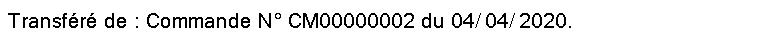 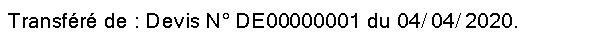 0,000,000,000,000,000,000,000,000,000,000,00PF010PF010PF010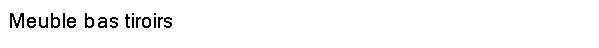 3,00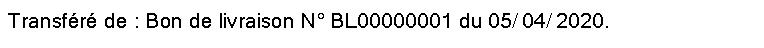 3,003,003,00150,00150,00150,00150,00450,0020,0020,00MP007MP007MP007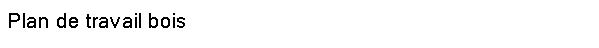 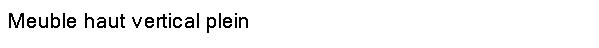 3,003,003,003,0050,0050,0050,0050,00150,0020,0020,00PF001PF001PF001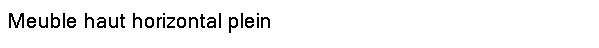 2,002,002,002,0060,0060,0060,0060,00120,0020,0020,00PF003PF003PF0032,002,002,002,0075,0075,0075,0075,00150,0020,0020,00PF005PF005PF005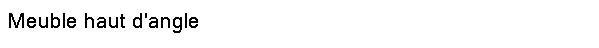 2,002,002,002,0090,0090,0090,0090,00180,0020,0020,00PF009PF009PF009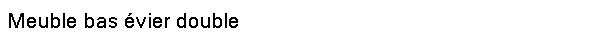 2,002,002,002,00120,00120,00120,00120,00240,0020,0020,00PF012PF012PF012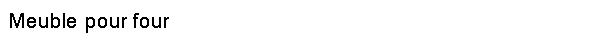 3,003,003,003,00100,00100,00100,00100,00300,0020,0020,00PF014PF014PF014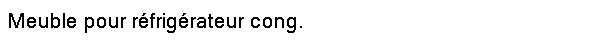 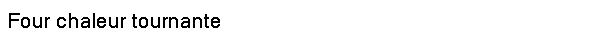 3,003,003,003,00150,00150,00150,00150,00450,0020,0020,00MS009MS009MS009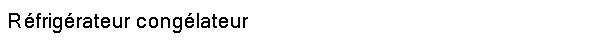 3,003,003,003,00425,00425,00425,00425,001 275,0020,0020,00MS015MS015MS0153,003,003,003,00630,00630,00630,00630,001 890,0020,0020,00MS017MS017MS017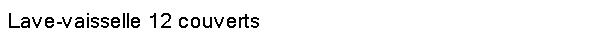 3,003,003,003,00590,00590,00590,00590,001 770,0020,0020,00MS005MS005MS005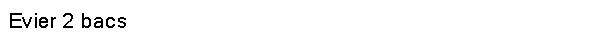 3,003,003,003,0060,0060,0060,0060,00180,0020,0020,00MS013MS013MS013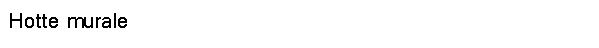 3,003,003,003,00560,00560,00560,00560,001 680,0020,0020,00SC002SC002SC002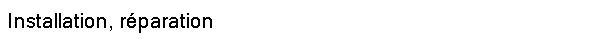 8,008,008,008,0040,0040,0040,0040,00320,0020,0020,00SC003SC003SC003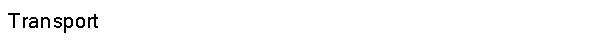 1,001,001,001,0080,0080,0080,0080,0080,0020,0020,00PF011PF011PF011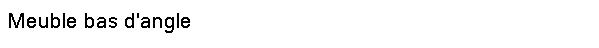 2,002,002,002,00200,00200,00200,00200,00400,0020,0020,00Sales tax %Sales tax %SubtotalSubtotalSubtotalTotal taxTotal taxTotal taxSubtotal : Total before taxSubtotal : Total before taxSubtotal : Total before taxSubtotal : Total before taxSubtotal : Total before taxSubtotal : Total before taxSubtotal : Total before tax9 635,009 635,009 635,0020,0020,009 635,009 635,009 635,001 927,001 927,001 927,00Discount 0,00%Discount 0,00%Discount 0,00%Discount 0,00%Discount 0,00%Discount 0,00%Discount 0,00%0,000,000,00Net payable before tax Net payable before tax Net payable before tax Net payable before tax Net payable before tax Net payable before tax Net payable before tax 9 635,009 635,009 635,00Total TaxTotal TaxTotal TaxTotal TaxTotal TaxTotal TaxTotal Tax1 927,001 927,001 927,00Total after taxTotal after taxTotal after taxTotal after taxTotal after taxTotal after taxTotal after tax11 562,0011 562,0011 562,00DepositDepositDepositDepositDepositDepositDeposit0,000,000,00TOTAL (net payable)TOTAL (net payable)TOTAL (net payable)TOTAL (net payable)TOTAL (net payable)TOTAL (net payable)TOTAL (net payable)11 562,00€11 562,00€11 562,00€